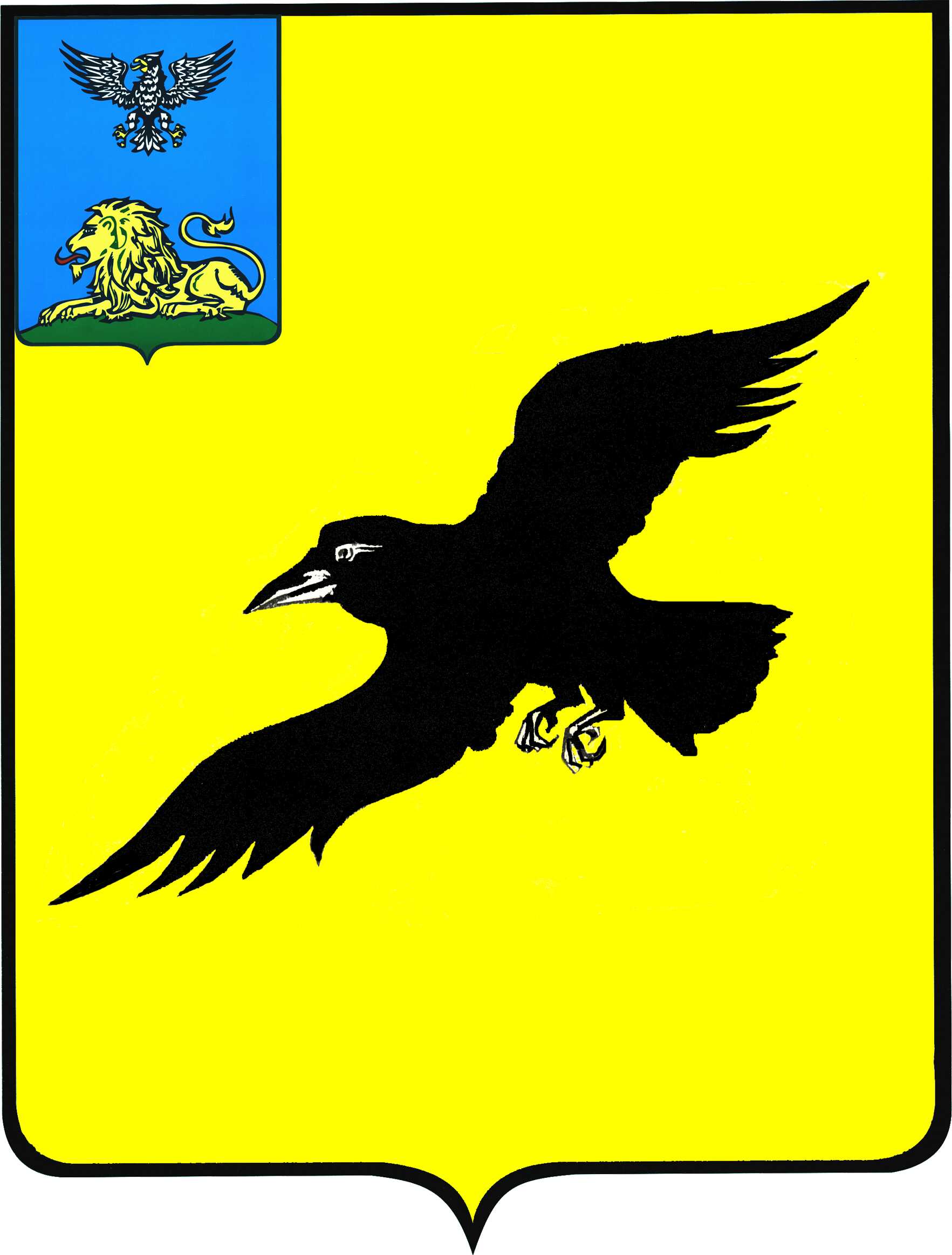 Б е л г о р о д с к а я   о б л а с т ьАДМИНИСТРАЦИЯ ГРАЙВОРОНСКОГО ГОРОДСКОГО ОКРУГАРАСПОРЯЖЕНИЕГрайворон«_14_ »  _марта_ 2023__ г.								          № _226-р_В целях приведения правовых актов администрации Грайворонского городского округа в соответствие с нормами действующего законодательства:1.	Внести следующие изменения в распоряжение администрации Грайворонского городского округа от 13 декабря 2022 года № 1316-р 
«Об утверждении перечня подведомственных организаций и структурных подразделений Грайворонского городского округа, имеющих статус юридического лица, которые могут не создавать официальные страницы 
для размещения информации о своей деятельности в сети «Интернет» с учетом особенности сферы их деятельности»:перечень подведомственных организаций и структурных подразделений Грайворонского городского округа, имеющих статус юридического лица, которые могут не создавать официальные страницы для размещения информации о своей деятельности в сети «Интернет» с учетом особенности сферы их деятельности, утвержденный в пункте 1 вышеназванного распоряжения (далее – Перечень):дополнить Перечень пунктом 6 следующего содержания:«6.	Муниципальное казенное учреждение «Единая дежурно-диспетчерская служба - 112 Грайворонского городского округа.».2.	Контроль за исполнением распоряжения возложить на заместителя главы администрации городского округа – руководителя аппарата главы администрации Е.А. Адаменко. О внесении изменений в распоряжение администрации Грайворонского городского округа 
от 13 декабря 2022 года № 1316-рГлава администрации Г.И. Бондарев